             BBC Skillswise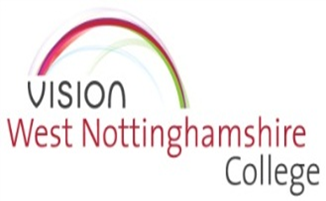 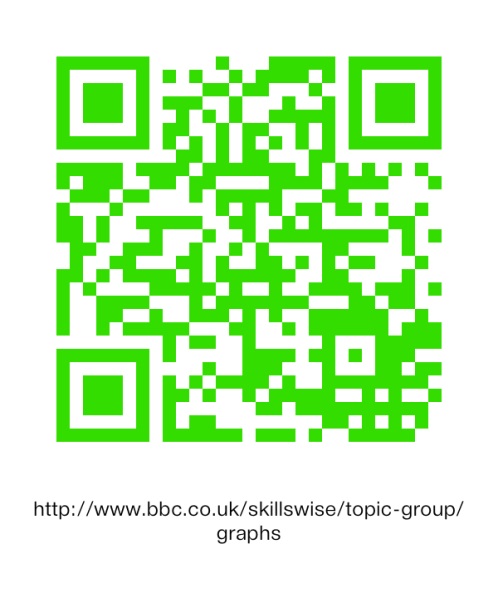 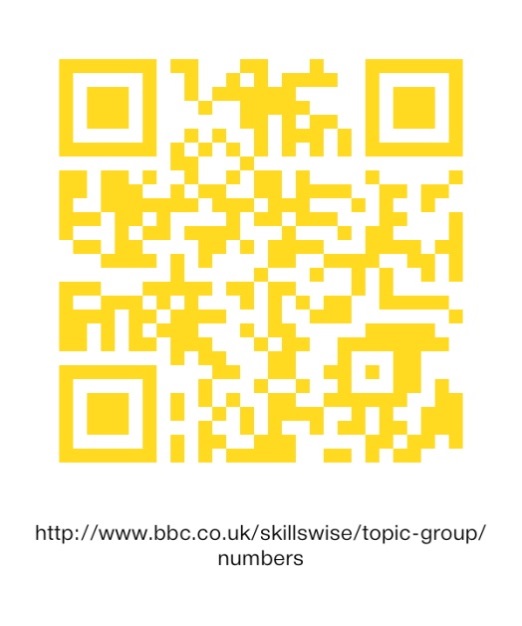 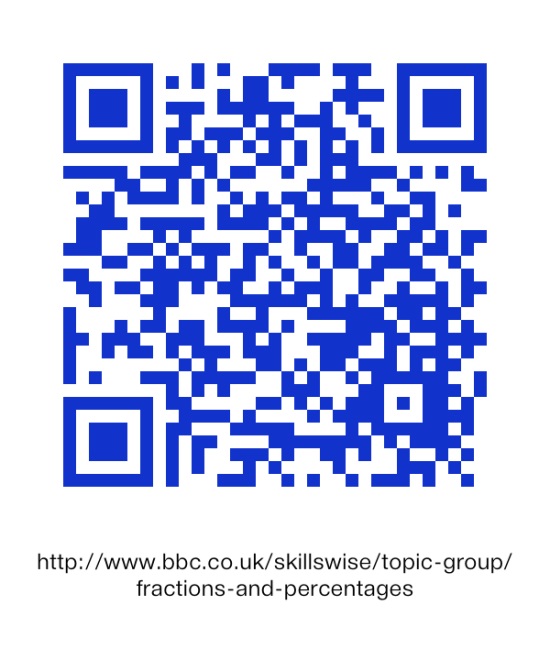 